 Zpráva z turnaje mládeže KNS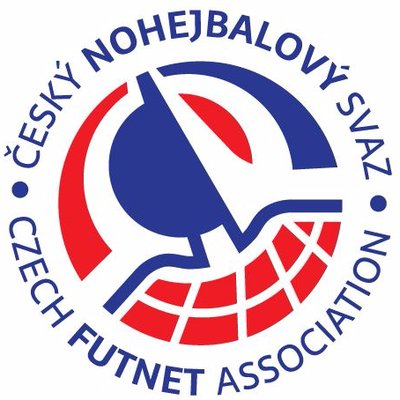 Krajský nohejbalový svazKrajský nohejbalový svazKrajský nohejbalový svazKrajský nohejbalový svazKrajský nohejbalový svazKrajský nohejbalový svazKrajský nohejbalový svazJihočeský krajJihočeský krajJihočeský krajJihočeský krajJihočeský krajJihočeský krajJihočeský krajPořadatelPořadatelPořadatelPořadatelPořadatelPořadatelPořadatelZodpovědná osobaZodpovědná osobaZodpovědná osobaZodpovědná osobaZodpovědná osobaZodpovědná osobaZodpovědná osobaE-mail: Telefon: Telefon: Telefon: Místo konáníMísto konáníMísto konáníMísto konáníMísto konáníMísto konáníMísto konáníČas konáníČas konáníČas konáníČas konáníČas konáníČas konáníČas konáníDatum: Čas:Kategorie (nehodící se škrtněte)Kategorie (nehodící se škrtněte)Kategorie (nehodící se škrtněte)Kategorie (nehodící se škrtněte)Kategorie (nehodící se škrtněte)Kategorie (nehodící se škrtněte)Kategorie (nehodící se škrtněte)mladší žácimladší žácistarší žácistarší žácistarší žácidorostdorostDisciplína (nehodící se škrtněte)Disciplína (nehodící se škrtněte)Disciplína (nehodící se škrtněte)Disciplína (nehodící se škrtněte)Disciplína (nehodící se škrtněte)Disciplína (nehodící se škrtněte)Disciplína (nehodící se škrtněte)jednotlivcijednotlivcidvojicedvojicedvojicetrojicetrojiceSeznam účastníků turnaje mládeže KNS(dvojice, trojice)Strana1/4Oddíl:Sestava:Sestava:Sestava:HráčHráčHráčReg. čísloReg. čísloReg. čísloReg. čísloOddíl:Sestava:Sestava:Sestava:HráčHráčHráčReg. čísloReg. čísloReg. čísloReg. čísloOddíl:Sestava:Sestava:Sestava:HráčHráčHráčReg. čísloReg. čísloReg. čísloReg. čísloSeznam účastníků turnaje mládeže KNS(dvojice, trojice)Strana2/4Oddíl:Sestava:Sestava:Sestava:HráčHráčHráčReg. čísloReg. čísloReg. čísloReg. čísloOddíl:Sestava:Sestava:Sestava:HráčHráčHráčReg. čísloReg. čísloReg. čísloReg. čísloOddíl:Sestava:Sestava:Sestava:Sestava:HráčHráčHráčHráčHráčReg. čísloReg. čísloReg. čísloReg. čísloSeznam účastníků turnaje mládeže KNS(dvojice, trojice)Seznam účastníků turnaje mládeže KNS(dvojice, trojice)Strana3/4Strana3/4Oddíl:Sestava:Sestava:Sestava:HráčHráčHráčReg. čísloReg. čísloReg. čísloReg. čísloOddíl:Sestava:Sestava:Sestava:HráčHráčHráčReg. čísloReg. čísloReg. čísloReg. čísloOddíl:Sestava:Sestava:Sestava:Sestava:HráčHráčHráčHráčHráčReg. čísloReg. čísloReg. čísloReg. čísloSeznam účastníků turnaje mládeže KNS(dvojice, trojice)Seznam účastníků turnaje mládeže KNS(dvojice, trojice)Strana4/4Strana4/4Oddíl:Sestava:Sestava:Sestava:HráčHráčHráčReg. čísloReg. čísloReg. čísloReg. čísloOddíl:Sestava:Sestava:Sestava:HráčHráčHráčReg. čísloReg. čísloReg. čísloReg. čísloOddíl:Sestava:Sestava:Sestava:HráčHráčHráčReg. čísloReg. čísloReg. čísloReg. číslo